БАШҠОРТОСТАН РЕСПУБЛИКАҺЫ                                               РЕСПУБЛИка БАШКОРТОСТАН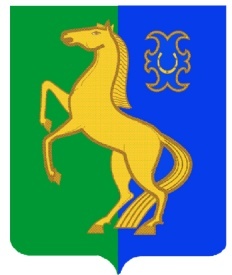         ЙƏРМƏКƏЙ районы                                                                Администрация сельского   муниципаль РАЙОНЫның                                                поселения  Нижнеулу-елгинскийтҮбəнге олойылfа АУЫЛ СОВЕТЫ                                   сельсовет МУНИЦИПАЛЬНОГО РАЙОНА     ауыл БИЛƏмƏҺе  хакимиƏте                                                     ЕРМЕКЕЕВСКий РАЙОН452196, Түбǝнге Олойылға, Йǝштǝр урамы,10                                          452196, с. Нижнеулу-Елга, ул. Молодежная,10    Тел. (34741) 2-53-15                                                                                    Тел. (34741) 2-53-15КАРАР                                         № 24                                ПОСТАНОВЛЕНИЕ        30 апреля  2015 г.                                                                            30 апреля 2015 г.        В соответствии с Федеральным Законом от 21.12.1994 г. № 69-ФЗ «О пожарной безопасности», Законом Республики  Башкортостан от 30.11.2005 г.  № 243-з  «О пожарной безопасности»  и постановлением  Правительства  Российской Федерации  от 12.04.2012 г. № 290 «О федеральном государственном  пожарном  надзоре», в целях недопущения  возникновения пожаров:                                                   ПОСТАНОВЛЯЮ:      1. Ввести  с 01 мая по 20 июля 2015 г. особый противопожарный  режим на территории сельского поселения Нижнеулу-Елгинский  сельсовет муниципального района Ермекеевский район Республики Башкортостан.      2. В срок до 5 мая 2015 г. произвести в учреждениях,  организациях, предприятиях,  в каждом дворе  очистку от горючих отходов, мусора,  тары, опавших листьев и сухой травы;      3. В мае  2015 г. провести месячник пожарной безопасности;      4. В жилищном фонде провести комиссионную проверку противопожарного состояния жилых помещений, в том числе мест проживания неблагополучных и многодетных семей, лиц, состоящих на профилактическом учете, злоупотребляющих спиртными напитками, обеспечивать контроль за содержанием в надлежащем  состоянии внутридомовых электрических и газовых сетей, отопительных приборов.      5. На  территории сельского поселения  запретить разведение костров, сжигание мусора и сухой травы вне установленных мест и вблизи населенных пунктов, проведение пожароопасных работ на определенных участках,  проведение сельхозпалов.      6. Подготовить  для возможного использования в тушении пожаров имеющуюся  водовозную и землеройную технику.      7. В населенных пунктах и на объектах, граничащих с лесными насаждениями, а также расположенных в районах с торфяными почвами, предусмотреть создание защитных противопожарных минерализованных полос, удаление сухой растительности, другие мероприятии, предупреждающие распространение огня при природных пожарах.      8. Земляные участки под мостами в радиусе 50 метров очистить от сухой травы, кустарника, валежника, мусора и других горючих материалов.      9. В добровольной пожарной команде содержать  в  исправном  состоянии  пожарную  технику и обеспечить её необходимым количеством горюче-смазочных материалов.     10. В период праздничных мероприятий с 1 по 11 мая 2015 г. организовать подвижные группы в составе сотрудников пожарной охраны и полиции,  членов   добровольных  противопожарных дружин и  представителей администрации сельского поселения по согласованию с ними в целях пресечения правонарушений в области обеспечения пожарной безопасности.      11. Организовать проведение собраний (сходов)  граждан в сельском поселении  для доведения до населения необходимости соблюдения правил пожарной безопасности и ограничения нахождения детей без присмотра взрослых. Активизировать противопожарную  агитацию  и пропаганду путем обхода  хозяйств граждан агитаторами, через  информационный стенд администрации СП.      12.  Обязать  собственников  частных  жилых  домов оборудовать  свои  личные  хозяйства  ёмкостями  с водой и  противопожарным инвентарем.      13.  Контроль за исполнением настоящего постановления оставляю за собой. Глава сельского  поселения  Нижнеулу-Елгинский  сельсовет                              О.В.Зарянова